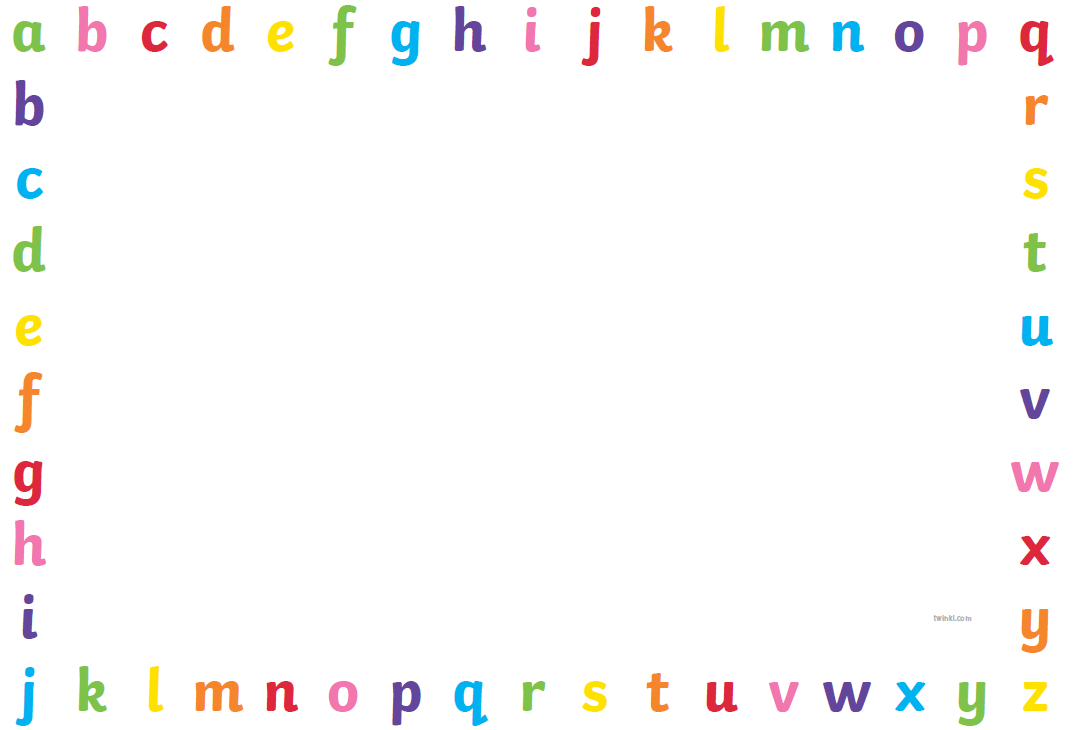 youyourcomesomesaidheretheretheygonosomy